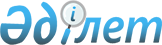 Об установлении дополнительного перечня лиц, относящихся к целевым группам населения на 2015 год
					
			Утративший силу
			
			
		
					Постановление акимата Созакского района Южно-Казахстанской области от 9 сентября 2015 года № 335. Зарегистрировано Департаментом юстиции Южно-Казахстанской области 17 сентября 2015 года № 3337. Утратило силу в связи с истечением срока применения - (письмо аппарата акима Созакского района Южно-Казахстанской области от 13 января 2016 года № 232)      Сноска. Утратило силу в связи с истечением срока применения - (письмо аппарата акима Созакского района Южно-Казахстанской области от 13.01.2016 № 232).

      В соответствии с пунктом 2 статьи 31 Закона Республики Казахстан от 23 января 2001 года «О местном государственном управлении и самоуправлении в Республике Казахстан», пунктом 2 статьи 5 Закона Республики Казахстан от 23 января 2001 года «О занятости населения», акимат Созакского района ПОСТАНОВЛЯЕТ:



      1. Установить дополнительный перечень лиц на 2015 год, относящихся к целевым группам населения.



      2. К дополнительному перечню лиц входят следующие лица, проживающие на территории Созакского района:

      1) незанятая молодежь в возрасте от 21 до 29 лет, не имеющая стажа и опыта работы по полученной профессии;

      2) лица завершившие профессиональное обучение по направлению уполномоченного органа;

      3) безработные женщины.



      3. Контроль за исполнением настоящего постановления возложить на заместителя акима района Б.Алмаганбету.



      4. Настоящее постановление вводится в действие по истечении десяти календарных дней после дня его первого официального опубликования.      Акима района                               М.Исаев
					© 2012. РГП на ПХВ «Институт законодательства и правовой информации Республики Казахстан» Министерства юстиции Республики Казахстан
				